AGM 2023 - voting paper Community Pharmacy Swindon and Wiltshire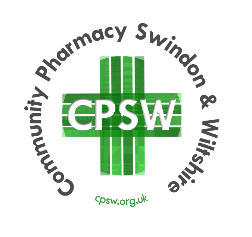 I confirm that I am the pharmacy owner, or authorised on their behalf to complete this form.  Please print your name and position in the company:-……………………………………………………………………………This voting paper represents  			vote(s) which is the total number of contracts held in Swindon and Wiltshire LPC area by 	*please include ODS code(s)Please email the completed voting paper to:Sarah Cotton, Chief Officer, Community Pharmacy Swindon and WiltshireSarah.cotton@cpsw.org.ukPlease return by 10am on Tuesday 19th September 2023I vote to accept the Community Pharmacy Swindon and Wiltshire (LPC) annual accounts for the year ending 31st March 2023 to be proposed at the AGM on – 21st September 2023I vote to reject the Community Pharmacy Swindon and Wiltshire (LPC) annual accounts for the year ending 31st March 2023 to be proposed at the AGM on – 21st September 2023I intend to attend the AGM organised by Community Pharmacy Swindon and Wiltshire on 21st September 2023 to discuss the accounts and cast my vote in person/online